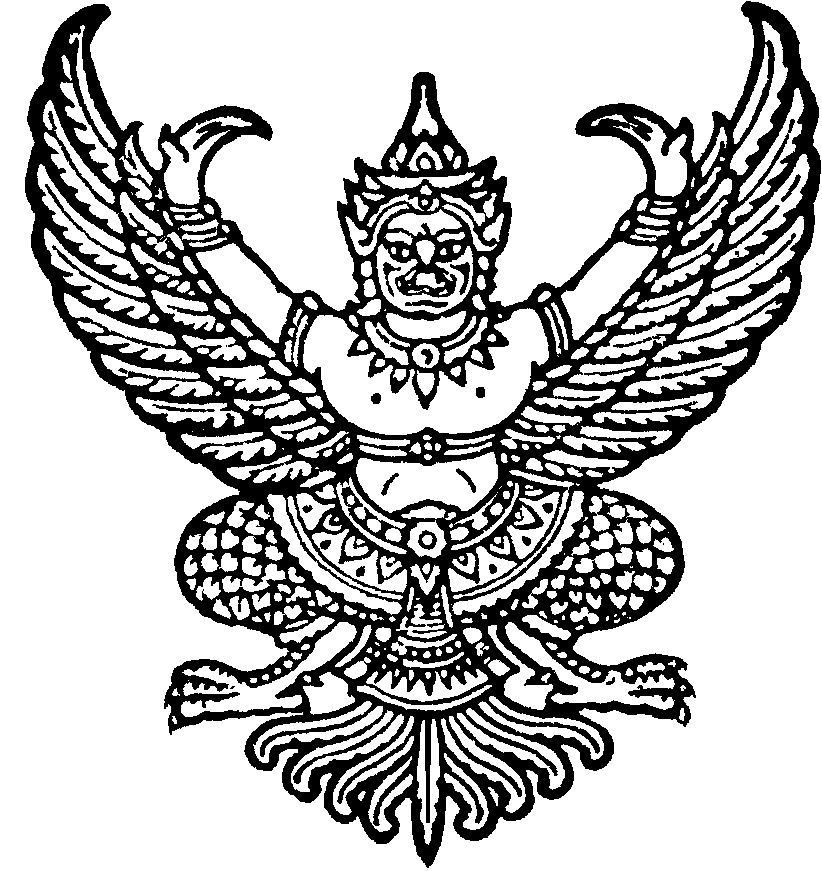 ประกาศองค์การบริหารส่วนตำบลเรื่อง กำหนดหลักเกณฑ์และอัตราการเบิกจ่ายค่าตอบแทนบุคคลหรือคณะกรรมการ………………………………………………………………………..	​​          ​​          ตามที่ พระราชบัญญัติการจัดซื้อจัดจ้างและการบริหารพัสดุภาครัฐ พ.ศ. 2560 ได้ประกาศในราชกิจจานุเบกษา เมื่อวันที่ 24 กุมภาพันธ์ 2560 และมีผลบังคับใช้เมื่อพ้นกำหนด 180 วัน นับแต่วันประกาศในราชกิจจานุเบกษา (ซึ่งมีผลบังคับใช้วันที่ 23 สิงหาคม 2560) โดยพระราชบัญญัติการจัดซื้อจัดจ้างและการบริหารพัสดุภาครัฐ พ.ศ.2560 ได้กำหนดให้บุคคลหรือคณะกรรมการผู้รับผิดชอบการจัดซื้อจัดจ้างและการบริหารงานพัสดุภาครัฐ ได้รับค่าตอบแทนตามที่กระทรวงการคลังกำหนด ซึ่งกระทรวงการคลังได้พิจารณาแล้ว จึงกำหนดหลักเกณฑ์การเบิกจ่ายค่าตอบแทนบุคคลหรือคณะกรรมการการบริหารสัญญาและการตรวจรับพัสดุ โดยให้หน่วยงานรัฐถือปฏิบัติแนวทางเดียวกัน ตามหนังสือกระทรวงการคลัง ด่วนที่สุด ที่ กค0402.5/ว 85 ลงวันที่ 6 กันยายน 2561 ซึ่งได้ยกเลิกหนังสือกระทรวงการคลัง ด่วนที่สุด ที่ กค0402.5/ว 156 ลงวันที่ 19 กันยายน 2560 และกระทรวงมหาดไทยได้มีหนังสือสั่งการให้ยึดถือปฏิบัติเป็นแนวเดียวกัน ตามหนังสือกระทรวงมหาดไทย ด่วนที่สุด ที่ มท 0803.2/ว 2880 ลงวันที่ 12 กันยายน 2561 โดยให้มีผลตั้งแต่วันที่ 6 กันยายน 2561 เป็นต้นไป​​			ดังนั้น เพื่อให้การดำเนินการในเรื่องดังกล่าวสอดคล้องและเป็นไปตามนัยพระราชบัญญัติฯ ระเบียบฯ หนังสือสั่งการ และเพื่อเป็นการสร้างขวัญกำลังใจให้กับบุคคลหรือคณะกรรมการผู้รับผิดชอบการจัดซื้อจัดจ้างและการบริหารงานพัสดุภาครัฐขององค์การบริหารส่วนตำบลคำโพน		องค์การบริหารส่วนตำบลคำโพนจึงประกาศกำหนดหลักเกณฑ์และอัตราการเบิกจ่ายค่าตอบแทนบุคคลหรือคณะกรรมการผู้รับผิดชอบการจัดซื้อจัดจ้างและการบริหารงานพัสดุภาครัฐ ตามความจำเป็น ประหยัด และเหมาะสมกับงบประมาณจ่ายประจำปีขององค์การบริหารส่วนตำบลโดยให้ยึดถือปฏิบัติเป็นแนวทางเดียวกัน ดังนี้	๑. บุคคลหรือคณะกรรมการ		๑.๑ บุคคลหรือคณะกรรมการซื้อหรือจ้าง			(๑) คณะกรรมการหรือบุคคลที่ได้รับแต่งตั้งให้รับผิดชอบจัดทำร่างขอบเขตของงานหรือรายละเอียดคุณลักษณะเฉพาะของพัสดุที่จะซื้อหรือจ้าง  รวมทั้งกำหนดหลักเกณฑ์การพิจารณาคัดเลือกข้อเสนอ(ตามข้อ 21)			(๒) คณะกรรมการหรือบุคคลที่ได้รับแต่งตั้งให้รับผิดชอบจัดทำแบบรายการงานก่อสร้าง (ตามข้อ 21)			(๓) คณะกรรมการพิจารณาผลการประกวดราคาอิเล็กทรอนิกส์ (อำนาจหน้าที่ตามข้อ 55-ข้อ 58)			(๔) คณะกรรมการพิจารณาผลการสอบราคา(อำนาจหน้าที่ตามข้อ 68-ข้อ 71)			(๕) คณะกรรมการซื้อหรือจ้างโดยวิธีคัดเลือก (อำนาจหน้าที่ตามข้อ 74-ข้อ 76)			(๖) คณะกรรมการซื้อหรือจ้างโดยวิธีเฉพาะเจาะจง(อำนาจหน้าที่ตามข้อ 78)(7)…-2-			(๗) คณะกรรมการตรวจรับพัสดุในงานซื้อหรืองานจ้าง(อำนาจหน้าที่ตามข้อ 175)			(๘) คณะกรรมการตรวจรับพัสดุในงานซื้อหรืองานจ้างก่อสร้าง(อำนาจหน้าที่ตามข้อ 176และข้อ 177)			(๙) ผู้ควบคุมงาน(อำนาจหน้าที่ตามข้อ 178)		๑.๒ บุคคลหรือคณะกรรมการดำเนินงานจ้างที่ปรึกษา			(๑) คณะกรรมการหรือบุคคลที่ได้รับแต่งตั้งให้รับผิดชอบจัดทำร่างขอบเขตของงานจ้างที่ปรึกษา  รวมทั้งกำหนดหลักเกณฑ์การพิจารณาคัดเลือก (ตามข้อ 103)			(๒)คณะกรรมการดำเนินงานจ้างที่ปรึกษาโดยประกาศเชิญชวนทั่วไป(อำนาจหน้าที่ตามข้อ 113- ข้อ 115)			(๓)คณะกรรมการดำเนินงานจ้างที่ปรึกษาโดยวิธีคัดเลือก (อำนาจหน้าที่ตามข้อ 119- ข้อ 121)			(๔)คณะกรรมการดำเนินงานจ้างที่ปรึกษาโดยวิธีเฉพาะเจาะจง (อำนาจหน้าที่ตามข้อ 124)			(๕)คณะกรรมการตรวจรับพัสดุในงานจ้างที่ปรึกษา(อำนาจหน้าที่ตาม ข้อ 179)		๑.๓ บุคคลหรือคณะกรรมการดำเนินงานจ้างออกแบบหรือควบคุมงานก่อสร้าง			(๑) คณะกรรมการหรือบุคคลที่ได้รับแต่งตั้งให้รับผิดชอบจัดทำร่างขอบเขตของงานจ้างออกแบบหรือควบคุมงานก่อสร้าง  รวมทั้งกำหนดหลักเกณฑ์การพิจารณาคัดเลือกข้อเสนอแบบรูปรายการงานก่อสร้าง(ตามข้อ 139)			(๒)คณะกรรมการดำเนินงานจ้างออกแบบหรือควบคุมงานก่อสร้างโดยวิธีประกาศเชิญชวน(อำนาจหน้าที่ตามข้อ 146- ข้อ 147)			(๓)คณะกรรมการดำเนินงานจ้างออกแบบหรือควบคุมงานก่อสร้างโดยวิธีคัดเลือก(อำนาจหน้าที่ตามข้อ 149- ข้อ 150)			(๔)คณะกรรมการดำเนินงานจ้างออกแบบหรือควบคุมงานก่อสร้างโดยวิธีเฉพาะเจาะจง (อำนาจหน้าที่ตามข้อ 152)			(๕)คณะกรรมการดำเนินงานจ้างออกแบบงานก่อสร้างโดยวิธีประกวดแบบ(อำนาจหน้าที่ตามข้อ 155)			(๖) คณะกรรมการตรวจรับพัสดุในงานจ้างออกแบบหรือควบคุมงานก่อสร้าง(อำนาจหน้าที่ตามข้อ 180)	๒. คณะกรรมการกำหนดราคากลางงานก่อสร้างที่ได้รับแต่งตั้งตามประกาศคณะกรรมการราคากลางและขึ้นทะเบียนผู้ประกอบการ เรื่องหลักเกณฑ์และวิธีการกำหนดราคากลางงานก่อสร้าง	3. บุคคลหรือคณะกรรมการที่ได้รับการแต่งตั้งตามข้อ 1-2 ยกเว้นผู้ควบคุมงานก่อสร้างให้ได้รับค่าตอบแทน ดังนี้		3.๑ บุคคล ในอัตราไม่เกินคนละ      ๑,๒๐๐  บาทต่องาน		3.๒ คณะกรรมการในอัตรา  ประธานกรรมการ   ไม่เกิน  ๑,๕๐๐  บาทต่อครั้งที่มาประชุม  และกรรมการ  ไม่เกินคนละ  ๑,๒๐๐  บาทต่อครั้งที่มาประชุมตารางอัตรา…-3-ตารางอัตราค่าตอบแทนคณะกรรมการและคณะกรรมการกำหนดราคากลาง		4. คณะกรรมการตรวจรับพัสดุในงานจ้างก่อสร้างและผู้ควบคุมงานก่อสร้าง ให้ได้รับค่าตอบแทนกรณีที่ออกตรวจงานจ้าง ณ สถานที่ที่กำหนดไว้ในสัญญาหรือที่ตกลงให้ทำงานจ้าง ดังนี้			4.1 คณะกรรมการตรวจรับพัสดุในงานจ้างก่อสร้าง4.2ผู้ควบคุมงานก่อสร้าง		5การจ่ายค่าตอบแทนบุคคลหรือคณะกรรมการให้ปฏิบัติ ดังนี้			5.1 ส่วนราชการ			1.ให้ส่วนราชการใจค่าตอบแทนบุคคลหรือคณะกรรมการการโอนเงินผ่านระบบ KTB (Coporate Online) เพื่อเข้าบัญชีเงินฝากธนาคารของบุคคลหรือคณะกรรมการดังกล่าว-กรณี...-4-- กรณีเป็นข้าราชการลูกจ้างพนักงานราชการในหน่วยงานให้โอนเงินเข้าบัญชีเงินฝากธนาคารที่ใช้สำหรับรับเงินเดือน ค่าจ้าง หรือค่าตอบแทน แล้วแต่กรณี หรือบัญชีเงินฝากธนาคารอื่นของผู้มีสิทธิ์รับเงินตามที่หัวหน้าส่วนราชการผู้เบิกอนุญาต- กรณีเป็นบุคคลต่างสังกัดหรือบุคคลภายนอก ให้โอนเงินเข้าบัญชีธนาคารตามที่ผู้มีสิทธิ์รับเงินแจ้งความประสงค์ไว้ โดยบุคคลหรือคณะกรรมการผู้มีสิทธิ์รับเงินไม่ต้องลงชื่อรับเงินในใบสำคัญรับเงิน2.ให้ใช้รายงานสรุปผลการโอนเงิน Online report และ Summary report/Transaction history ได้จากระบบ KTB Corporate online เป็นหลักฐานการจ่าย และเก็บรักษาไว้ให้สำนักงานการตรวจเงินแผ่นดินตรวจสอบต่อไป			5.2 หน่วยงานของรัฐอื่น			ในการจ่ายเงินให้แก่บุคคลหรือคณะกรรมการให้ถือปฏิบัติตามกฎระเบียบหรือข้อบังคับที่หน่วยงานของรัฐนั้นนั้นกำหนด6 เอกสารที่ใช้ประกอบการขอเบิกจ่ายค่าตอบแทน6.1 บันทึกขอเบิกค่าตอบแทน6.2 สำเนาคำสั่งแต่งตั้งกรรมการ6.3 รายงานการประชุม6.4 รายงานผลการปฏิบัติงานตามคำสั่ง (บันทึกรายงานผลการปฏิบัติงาน)ทั้งนี้ การเบิกจ่ายค่าตอบแทนคณะกรรมการกำหนดราคากลางงานก่อสร้าง ให้เบิกจ่ายได้ ตั้งแต่วันที่ พฤศจิกายน เป็นต้นมา	จึงประกาศให้ทราบโดยทั่วกัน		ประกาศ  ณ  วันที่  1 เมษายน  2564			ลงชื่อ................................................ลำดับรายละเอียดงบประมาณตามสัญญาจ้างค่าตอบแทนค่าตอบแทนหมายเหตุลำดับรายละเอียดงบประมาณตามสัญญาจ้างประธานกรรมการหมายเหตุ110,000-50,000 บาท500300-ต่อคนต่อการประชุม 1 ครั้ง250,001-100,000 บาท700500-ต่อคนต่อการประชุม 1 ครั้ง3100,001-300,000 บาท900700-ต่อคนต่อการประชุม 1 ครั้ง4300,001-500,000บาท1,100900-ต่อคนต่อการประชุม 1 ครั้ง5500,001 -2,000,000บาท1,3001,100-ต่อคนต่อการประชุม 1 ครั้ง62,000,001บาทขึ้นไป1,5001,200-ต่อคนต่อการประชุม 1 ครั้งลำดับรายละเอียดงบประมาณตามสัญญาจ้างค่าตอบแทนค่าตอบแทนหมายเหตุลำดับรายละเอียดงบประมาณตามสัญญาจ้างประธานกรรมการหมายเหตุ110,000-50,000 บาท10050-ต่อวันต่องาน 250,001-100,000 บาท150100-ต่อวันต่องาน3100,001-300,000 บาท200150-ต่อวันต่องาน4300,001-500,000บาท250200-ต่อวันต่องาน5500,001 -2,000,000บาท300250-ต่อวันต่องาน62,000,001บาทขึ้นไป350300-ต่อวันต่องานลำดับรายละเอียดงบประมาณตามสัญญาจ้างค่าตอบแทนค่าตอบแทนหมายเหตุลำดับรายละเอียดงบประมาณตามสัญญาจ้างหัวหน้าผู้ควบคุมงานผู้ควบคุมงานหมายเหตุ110,000-50,000 บาท10050-ต่อวันต่องาน 250,001-100,000 บาท150100-ต่อวันต่องาน3100,001-300,000 บาท200150-ต่อวันต่องาน4300,001-500,000บาท250200-ต่อวันต่องาน5500,001 -2,000,000บาท300250-ต่อวันต่องาน62,000,001บาทขึ้นไป350300-ต่อวันต่องาน